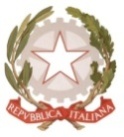 MINISTERO  DELL’ ISTRUZIONE, DELL’UNIVERSITA’, DELLA RICERCAUFFICIO SCOLASTICO REGIONALE PER IL LAZIOLICEO SCIENTIFICO STATALE“TALETE”Agli Alunni delle classi  IV e VAi Genitori degli alunni delle classi IV e VAi Docenti delle classi IV e VSito webRoma, 7 maggio 2018CIRCOLARE N.329Oggetto: Università La Sapienza progetto Orientamento in rete: corsi estivi in presenza in lingua italiana e in lingua inglese.Si  informa che l'università La Sapienza, nell'ambito del progetto "Orientamento  in rete", ha organizzato i corsi estivi in presenza in lingua italiana e inglese per gli studenti delle classi quarte e quinte.I corsi riguardano le facoltà biomediche e, da quest’anno, anche la facoltà di Psicologia con corsi di 43 ore.Alla fine dei corsi verrà rilasciato un attestato agli studenti di 70 ore di presenza per le facoltà biomediche e di 43 ore per psicologia, valutabili come ore di alternanza scuola lavoro.Durante il corso gli studenti dovranno firmare per attestare la loro presenza.In allegato il programma dettagliato dei corsi e relative modalità di iscrizione.La Referente per l'Orientamento UniversitarioProf.ssa Annalisa Palazzo								        Il Dirigente ScolasticoProf. Alberto Cataneo                                                                                      (Firma autografa sostituita a mezzo  stampa                                                                                                                      ai sensi dell’art. 3 comma 2 del d.lgs. n.39/1993)